LUIS EDUARDO AUTEDe Wikipedia, la enciclopedia libre
Luis Eduardo Aute recogiendo un premio.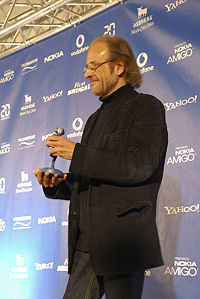 Nombre real Luis Eduardo Aute GutierrezNacimiento 13 de septiembre de 1943 Manila (Filipinas) Ocupación CantautorLuis Eduardo Aute Gutiérrez (n. Manila; 13 de septiembre de 1943) es un músico, cantautor, director de cine, pintor y poeta español. Aunque es principalmente conocido como cantautor, también destaca como pintor y como director de cine.Biografía Primeros años en Filipinas Luis Eduardo Aute nació en Manila, la capital de Filipinas, el 13 de septiembre de 1943. Su padre, catalán, llevaba trabajando en aquel país desde 1919, en una compañía tabaquera y había contraído matrimonio con una filipina de la burguesía de ascendencia española. En su niñez, Luis Eduardo estudia en el colegio de La Salle, donde aprende inglés, ya que toda la enseñanza se imparte en ese idioma; además habla tagalo, que aprende en el día a día, español y catalán, que utiliza con su familia. Desde niño muestra gran habilidad como dibujante y pintor; otra pasión temprana es el cine, especialmente desde que sus padres le regalan una cámara de ocho milímetros con la que realizará diversas películas con sus amigos...A los ocho años viaja por primera vez a España. En Madrid, acompañando a la orquesta del hotel Avenida, canta por primera vez en público interpretando la canción Las hojas muertas. A los nueve años ve por primera vez La Ley del Silencio, película que le marcará notablemente y le llevará a escribir en inglés sus primeros poemas. Otra película que le influirá en esa época es Niágara, donde descubre la sensualidad y el erotismo de Marilyn Monroe.Regreso de la familia a España En 1954 la familia, previa estancia en Barcelona, regresa definitivamente a Madrid, donde Luis Eduardo estudia en el colegio Nuestra Señora de las Maravillas. Tres años más tarde, al cumplir los quince, y tras regalarle su padre una guitarra, actúa en la fiesta de fin de curso del colegio formando un trío con otros dos amigos. En esos mismos años, muy influido por el expresionismo alemán, comienza a pintar sin descanso, obteniendo una medalla de plata en el II Certamen Juvenil de Arte.En 1960 tiene lugar su primera exposición individual de pintura en la Galería Alcón de Madrid, con bastante éxito. Ese mismo año nace su hermano José Ramón. En el curso preuniversitario forma parte de varios grupos, como Los Sonor, del que surgirían Los Bravos y en el que toca la guitarra acústica; Los Tigres, en el que canta en inglés canciones de Elvis Presley, y, de acuerdo con José Ramón Pardo, Los Pekenikes. Sin embargo, el cine y la pintura, al igual que la escritura, siguen siendo sus grandes pasiones. Con Los Sonor llegaría a interpretar dos canciones en el programa de televisión Salto a la fama, aunque Aute abandona el grupo para centrarse en sus estudios.En 1961 escribe su primer guion de cine y presenta un cortometraje de veinte minutos al concurso de la revista Primer Plano. También escribe Los últimos estertores, una especie de libro con textos, poemas y guiones que manda encuadernar. Sus padres se separan. Realiza otro cortometraje, Senses, que es rechazado por inmoral. En 1962 realiza su segunda exposición individual de pintura, en la galería Quixote, y conoce a la que sería su novia, una ecuatoriana llamada Maritchu.En 1963 comienza a estudiar arquitectura en la Escuela de Aparejadores, aunque sólo dos semanas después abandonaría la universidad y se trasladaría a París, donde vive toda la efervescencia cultural de la época, descubre la música de Jacques Brel y Georges Brassens, lee a Paul Éluard y a Nietzsche (Más allá del bien y del mal) y ve películas prohibidas en España, como Lolita de Stanley Kubrick. Durante los siguientes años regresa varias veces a la capital francesa y comienza a vivir de sus cuadros, realizando algunas exposiciones fuera de España. El marchante estadounidense Gregg Juárez vende sus cuadros en Estados Unidos. También consigue empezar a trabajar en el mundo del cine, destacando su participación en la película Cleopatra de Joseph L. Mankiewicz, como intérprete de inglés, francés y español y segundo ayudante de dirección de la segunda unidad, que se encarga de filmar las secuencias rodadas en España. En Madrid trabaja como meritorio de dirección en La vida es magnífica, una película de Maurice Ronet, y en Chaud, chaud, les visons, de Marcel Ophüls.Primeras composiciones y el éxito internacional En 1965 Luis Eduardo Aute comienza el servicio militar en Tremp (Lérida). Su capitán es aficionado al dibujo y le permite tener tiempo para terminar los cuadros de una exposición que se va a realizar en California. Durante un viaje a Madrid conoce a la cantante Massiel. Al concluir el servicio militar en mayo del año siguiente vuelve a Madrid y viaja a São Paulo para participar en la Bienal de pintura con tres cuadros de gran formato. En Brasil descubre la música de Bob Dylan y Joan Báez y al regresar, animado por Massiel y bajo el influjo de Dylan, escribe cinco canciones: Don Ramón, Made in Spain, Rojo sobre negro, Aleluya nº1 y Rosas en el mar, que en un principio ofrece a Massiel aunque finalmente ésta sólo llega a grabar la última, convirtiéndola en un éxito rotundo.Sin embargo, un antiguo compañero de Los Sonor llamado Manuel Escobar elige dos de ellas para incluirlas en el disco que está grabando y, mientras las ensaya en un estudio con Aute a la guitarra, el productor y compositor Juan Carlos Calderón las escucha y propone a Aute que las grabe él mismo, aunque éste, pese al deseo también de Ele Juárez, director artístico de RCA, rechaza la idea, ya que quiere seguir centrándose en la pintura y en el cine. En 1967, Massiel incluye por fin en un nuevo disco Rosas en el mar y Hasta mañana, otra composición de Aute. Mientras tanto, la compañía RCA insiste a Aute para que sea él mismo el que grabe sus temas y éste por fin acepta, editando un single con Made in Spain y Don Ramón.La versión de Rosas en el mar de Massiel fue un gran éxito, por lo que RCA decide publicar Aleluya nº1 interpretada por Aute, mientras Zafiro la publica interpretada por Massiel. El tema es un rotundo éxito a nivel internacional, realizándose por diversos cantantes versiones en Checoslovaquia, Francia, Italia, Brasil, Japón e Hispanoamérica. En Estados Unidos, Ed Ames hace una versión llamada Who will Answer adaptada por Sheila Davis que llegaría al puesto número siete de la lista billboard. Aute contaría años después una curiosa anécdota que había escuchado según la cual Paul McCartney, al escuchar esta versión en inglés del Aleluya, decidió contestarla con el tema Let it be, de los Beatles. En esta época, Aute conocería a Joan Manuel Serrat.Primer disco y retirada Pese al éxito cosechado, Aute sigue considerándose principalmente pintor y se plantea esta incursión en el mundo de la música como algo temporal. No obstante, entre 1967 y 1968 publica varios temas sueltos (Los burgueses, Mi tierra, mi gente, Niño de nada, Labrador, Clamo al firmamento y Tiempo de amores) y su primer álbum, Diálogos de Rodrigo y Ximena, compuesto principalmente por esas canciones ya publicadas en single o interpretadas por otros, como Rosas en el mar o el Aleluya nº1, y otras de carácter satírico. El disco incluía en su interior la reproducción de una de sus pinturas y una definición de lo que para él era una canción. También realiza su cuarta exposición de pintura. Ese mismo año conoce a la cantante Mari Trini, que cantaría dos de sus canciones: El alma no venderé y No sé qué pasará, la primera canción que escribiera Aute.El 21 de marzo de 1968 se casa con su novia Maritchu y en mayo decide dejar el mundo de la música, que le ha decepcionado, grabando seis meses después, a modo de testamento musical, el disco 24 canciones breves, una especie de crónica política y social de la España de aquellos años.Alejado del negocio de la música, en 1968 publica en Nueva Dimensión, una revista de ciencia-ficción, dos relatos cortos, Los fugitivos y P.A.P. En 1969 co-escribe, bajo el seudónimo de Luis Junquera, el guion de Cibeles, que dirigirá José Sámano y será premio al mejor corto experimental en el Festival de Cine de San Sebastián. Es mismo año realiza varias películas promocionales de diversos músicos encargadas por RCA para ser emitidas por televisión y conoce a la cantante Rosa León.Los años setenta. Vuelta al mundo de la música En 1970 publica en Poesía 70 un poema que sería la causa del cierre de la revista, en la que había compartido páginas con los también cantantes Joaquín Sabina y Carlos Cano. También comienza a escribir los primeros poemas de lo que sería el libro La matemática del espejo, algo fúnebres debido a la muerte de su suegro y de una tía de su mujer. Escribe y dirige Minutos después, corto de 16 milímetros seleccionado para participar en el II Festival de Cine de Autor de Benalmádena. Ese año nace su hijo Pablo Antonio. También compone, en colaboración con Jesús Munárriz, dos canciones para la obra de teatro Castañuela 70.En 1971 escribe y dirige un nuevo corto, Chapuza 1, con su obra pictórica como protagonista, y realiza los paneles para la obra Marat-Sade de Peter Brooks y los carteles para los ciclos sobre Godard, Luis Buñuel y el Novo Cinema Brasileño del Cine California de Madrid.En 1972, RCA publica el recopilatorio Álbum (1966-67), con temas ya publicados, y al año siguiente Rosa León publica su primer disco, en el que se incluyen siete canciones de Aute, como Las cuatro y diez, De alguna manera o La secretaria ideal.Ante el éxito obtenido, y con la promesa de libertad absoluta por parte de la compañía discográfica y del productor y escritor José Manuel Caballero Bonald (incluyendo la no obligación de aparecer en televisión ni de dar recitales en público), Aute vuelve al mundo de la música como intérprete y ese mismo año de 1973 graba Rito para Ariola, que saldría al año siguiente y que constituye el primero de los discos de la trilogía Canciones de amor y de muerte. La última canción del álbum es el tema Autotango del Cantautor, una autocrítica hacia el mundo de los cantautores. Este mismo año compone las canciones para El pechicidio, de Lauro Olmo. En 1974 escribe la banda sonora de Los viajes escolares, de Jaime Chávarri.En 1975 se edita Espuma, con el subtítulo “canciones eróticas” y cuya contraportada incluye sendas citas de Paul Éluard y Vicente Aleixandre. De este trabajo, que tuvo un considerable éxito, se extrajo el single Anda, una de sus canciones más conocidas. Este mismo año publica el libro La matemática del espejo y escribe las bandas sonoras de Emilia, parada y fonda, de Angelino Fons, y, para Televisión Española, Viaje a la Alcarria, de Antonio Rico. También rueda A flor de piel, su último cortometraje, a color y en 35 mm, protagonizado por Ana Belén y Jaime Chávarri. En estos años también diseña carpetas de discos para RCA, EMI, Movieplay y Nevada y realiza retratos de encargo. Su primera actuación en público en solitario se produce el 20 de diciembre de este año, junto a Amancio Prada, Rosa León, su hermana Julia León, Víctor Manuel y Luis Pastor, en el IX Festival de Villancicos Nuevos de Pamplona, donde interpreta el villancico Niño de nada.A continuación comienza a grabar los temas de su siguiente disco, Sarcófago, que musica algunos poemas de La matemática del espejo. El tema de este nuevo trabajo es la muerte por lo que, al no ser un tema comercial, se ve obligado por la compañía de discos a grabar Babel, un trabajo más comercial que finalmente saldría en 1976, mientras que Sarcófago lo hace en 1977. Babel es una especie de divertimento satírico e irónico sobre la sociedad de la época, con críticas a los toros, el fútbol, la base americana de Torrejón, el consumismo… mientras que Sarcófago es un trabajo mucho más personal e íntimo, el último de la trilogía Canciones de amor y muerte, tras Rito y Espuma. También en 1976 escribe para televisión la música de La señora García se confiesa, de Adolfo Marsillach, y La viuda andaluza, de Francesc Betriu.En 1977 escribe las bandas sonoras de las películas In memoriam, de Enrique Brasó, Esposa y amante, de Angelino Fons, Mi hija Hildegart, de Fernando Fernán Gómez y Arriba Azaña, de José María Gutiérrez. También escribe una canción para El arquitecto y el emperador de Asiria, de Fernando Arrabal. Este mismo año comienza a escribir las canciones de su disco Albanta y varios poemas para lo que sería su nuevo libro La liturgia del desorden. Las cantantes Marisol, Massiel, Ana Belén y Rosa León graban canciones escritas por él. También aparece el disco humorístico Forgesound, grabado el año anterior en compañía de Jesús Munárriz e inspirado por el humorista gráfico Antonio Fraguas de Pablo, Forges, y en el que también participan Rosa León y su hermana Julia, Teddy Bautista y Fernando García Morcillo.En febrero de 1978 actúa en Albacete acompañado a la guitarra por Jorge Krahe -hermano del cantautor Javier Krahe- en una fiesta organizada por el sindicato CNT y en la que también participan Chicho Sánchez Ferlosio, Jesús Munárriz y Moncho Alpuente. Ante el éxito obtenido, a la semana siguiente actúa en Cuenca. El 12 de abril fallece su padre, a quien se encontraba muy unido. Siguen las actuaciones en otros lugares, incluyendo el Colegio Mayor San Juan Evangelista de Madrid, y después del verano comienza a ser acompañado por el que se convertiría en su inseparable guitarrista, Luis Mendo.A continuación graba Albanta, nombre inventado por su hijo Pablo para referirse a un país imaginario e ideal. El disco supone un giro en su carrera, ya que los arreglos están dirigidos a la interpretación en directo y es el que tiene sonidos más roqueros de toda su discografía, fruto de la dirección musical y los arreglos de Teddy Bautista. Incluye el tema Al alba, probablemente el más famoso y significativo de toda la carrera de Aute, dedicado a las víctimas de los últimos fusilamientos del franquismo pero que no obstante consiguió burlar la censura de la época. A por el mar es otro de los himnos de la época. El disco es el primero de la trilogía denominada Canciones de amor y de vida. En julio es invitado por el gobierno cubano a participar en el Festival Mundial de la Juventud de La Habana, donde canta con Pablo Milanés, Silvio Rodríguez y Amaury Pérez, miembros de la Nueva Trova Cubana. En Cuba contrae la tuberculosis y debe permanecer cinco meses en reposo, durante los cuales leerá filosofía, que influirá en su paso del ateísmo hacia un cierto tipo de religiosidad. Este mismo año escribe una canción para la película Cabo de Vara, de Raúl Artigot.En 1979 graba el disco De par en par, que en un principio se iba a llamar Latido, pero al que la compañía discográfica cambió el título (es el primer disco de la segunda etapa de Aute cuyo título no está compuesto por una sola palabra). También este año compone la música de la obra teatral Cinco horas con Mario, basada en la novela de Miguel Delibes y dirigida por Josefina Molina. El 22 de febrero de 1980 ofrece su primer concierto acompañado por la banda Suburbano, con Luis Mendo a la cabeza, en el teatro Alcalá de Madrid. A finales de año aparece un nuevo disco llamado Alma, publicado con una nueva compañía, Movieplay. Este trabajo supone el cierre de la trilogía Canciones de amor y de vida y es el primero producido por Luis Mendo. Incluye Pasaba por aquí y No te desnudes todavía, dos de las canciones más conocidas de Aute. Escribe la música para El hombre de moda, de Fernando Méndez Leite.Los años ochenta El 31 de abril de 1981 nace su hija Laura. Ese mismo año compone la música de la película Función de Noche, de Josefina Molina, interpretada por Lola Herrera y Daniel Dicenta.En marzo de 1982 publica Fuga, que incluye clásicos como Siento que te estoy perdiendo y Mira que eres canalla y constituye el primero de una nueva trilogía, Canciones de amor y duda. Escribe la música de Pablo y Virginia, de Jaime Chávarri. El 4 de marzo de 1983, en dos funciones, se graba en el teatro Salamanca de Madrid el disco en directo Entre amigos, en el que le acompañan Teddy Bautista, Pablo Milanés, Silvio Rodríguez y Joan Manuel Serrat. Este nuevo trabajo subiría a las listas de éxitos y sería Premio Nacional del Disco 1983 del Ministerio de Cultura. Escribe la música para Juego de poder, de Fausto Canal, y varias canciones para un disco de Pepa Flores.En 1984 publica Cuerpo a cuerpo, en el que se incluyen temas tan conocidos como Cine, cine, Dos o tres segundos de ternura y Una de dos. Un año después, en 1985, sale a la venta Nudo, que incluye el tema El Universo. Ambos discos fueron acompañados por sendas exposiciones pictóricas de igual título. Realiza una exitosa gira de conciertos, actuando de la plaza de toros de Las Ventas de Madrid y en la Monumental de Barcelona. Ese mismo año escribe la música para Una infancia soñada, de Isidoro Moreno, y dirige el episodio El muro de las lamentaciones, de la serie de televisión Delirios de amor, para el que también compone la música. En 1986 graba el doble disco, con título homenaje a Pablo Neruda, 20 Canciones de Amor y un Poema Desesperado, en el que revisa veinte de sus más conocidos temas y que termina con un poema recitado acompañado a la guitarra por Paco de Lucía. Participa en la grabación en el Teatro Salamanca del disco en directo Joaquín Sabina y Viceversa en directo, dedicándole a Joaquín Sabina una canción titulada Pongamos que hablo de Joaquín.El 7 de abril de 1987 nace su tercer hijo, Miguel. Después del verano comienza a grabar las canciones de Templo, un disco en el que, inspirado por los cuadros pintados para la exposición de igual título realizada en la galería Kreisler Dos de Madrid, elabora todo un canto al amor y al erotismo tomando como base la liturgia de la misa cristiana. El trabajo, considerado por el mismo Aute como su “álbum maldito”, es acompañado por un vídeo de la canción Pumpum, pumpum filmado por el realizador Hervé Tirmache.En 1988 escribe, dirige y compone la música del episodio de la serie para televisión Delirios de amor titulado La pupila del éxtasis. Segundos fuera, grabado entre marzo y abril de 1989, inicia la trilogía Canciones de amor y rabia. Este trabajo refleja su desengaño frente a los sueños perdidos (en el aparece una cita del filósofo Eugenio Trías: "El cinismo es la moral del siglo XX, sobre todo de los últimos años, tras haberse desacreditado las antiguas utopías sociales, y se ha hecho del dinero el único Dios”). No obstante, el disco, que incluye otro de los clásicos de Aute, La Belleza (con vídeo de Hervé Tirmache), acaba con el humorístico Vaya faena.Los años noventa Su siguiente disco, Ufff!, aparecido en 1991 y en el que colabora Suso Saiz, sigue en la misma tónica que el anterior, entre la decepción y el refugio en el amor y el erotismo. El tema Siglo XXI podría ser considerado como una continuación/homenaje al famoso tango Cambalache de Enrique Santos Discépolo. En el verano de 1992 graba un nuevo disco, Slowly, en compañía de Suso Saiz y Gonzalo Lasheras, que sustituye a Luis Mendo como productor, y para el que las realizadoras Azucena Rodríguez y Carmen Rosado dirigen el vídeo de la canción que da título al álbum. Los días 13 y 14 de noviembre actúa en La Casona del Conde de Palermo de Buenos Aires, en lo que es su primera actuación en Suramérica.En 1993 hace campaña a favor de Izquierda Unida en la elecciones generales celebradas en España. En junio vuelve a actuar en Buenos Aires y también en Uruguay y Chile. Ya en España, realiza en compañía de Silvio Rodríguez una gira de conciertos que darían como resultado el disco Mano a Mano, grabado en la plaza de toros de Las Ventas de Madrid el 24 de septiembre en un concierto que duró tres horas y media. El disco vendió más de 200.000 copias, todo un éxito para ambos artistas. Este mismo año publica el disco/libro animaLuno en El Europeo, en el que musica algunos de sus poemas breves, a los que denomina “poemigas”; también incluye dibujos realizados con bolígrafo o “boligrafías”. Dos años después, en 1995, publica Alevosía, álbum en el que colaboran Silvio Rodríguez y Santiago Feliú. En 1997 Jaime Chávarri dirige una película sobre el cantautor llamada Ad libidum para la Sociedad General de Autores de España.En 1998 sale Aire/Invisible, un doble disco compuesto por una primera parte cantada en español y una segunda cantada en inglés. El disco incluye dos poemas de Fernando Pessoa y la versión inglesa de su tema Aleluya nº1, que tanto éxito tuvo en los años sesenta. En 1999 publica animaLdos en Plaza y Janés, otro experimento que incluye más “poemigas” y un vídeo realizado filmando con una cámara de super 8. En el año 2000 se publica ¡Mira que eres canalla Aute!, un disco homenaje en el que varios artistas versionan temas del cantautor.A partir de 2001 y hasta la actualidad En 2001 Luis Eduardo Aute, tras cinco años de intenso trabajo, da a luz su película de larga duración Un perro llamado dolor, un proyecto de animación para el que realiza más de cuatro mil dibujos a lápiz. El film se publica en formato DVD acompañado de un disco con la banda sonora, compuesta por el propio Aute, Silvio Rodríguez, Suso Sáiz y Moraíto Chico. La Fundación Salamanca Ciudad de Cultura le dedica un homenaje titulado SemanAute, la mayor retrospectiva hasta la fecha del artista. Dentro de este homenaje, la exposición Aute. Transfiguraciones muestra su obra pictórica entre 1951 y 2001. Al año siguiente se publica el libro Volver al agua, una recopilación de toda su obra poética, que incluye los libros La Matemática del Espejo, La Liturgia del Desorden y Templo de Carne.En 2003 publica Alas y balas, en donde recupera el tema La vida al pasar, un tema que en su día compusiera para Marisol. Este mismo año sale el recopilatorio Auterretratos Vol. 1 que incluye nuevas revisiones de temas clásicos de siempre. Dos años después sale la segunda parte de este trabajo, Auterretratos Vol. 2.En 2005 publica animaLtresD, que incluye más "poemigas" y dibujos en tres dimensiones para cuyo visionado se incluyen unas gafas especiales y que, según el propio autor, "no son dibujos surrealistas, más bien racionalistas". El trabajo, publicado por Siruela, se edita en el recopilatorio animaLhada, un libro que incluye también un resumen de animaLuno y animaLdos más un CD y un DVD.En el año 2006 Aute saca un nuevo libro-disco, titulado Días de amores. El libro recoge la letra de unas setenta canciones de su repertorio que tienen como tema principal el amor. El CD que le acompaña incluye once nuevas versiones de canciones clásicas de su repertorio más el tema inédito A día de hoy, que daría nombre a su siguiente disco, publicado al año siguiente.A día de hoy (2007), producido por Tony Carmona, es el primer disco de Aute con temas inéditos en cinco años, cuando se celebran los cuarenta años desde su primera grabación. Incluye doce canciones, entre ellas el Aleluya nº 8. Para acabar el año, Aute vuelve a sorprender con la publicación de un nuevo trabajo, animaLhito, continuación de animaLhada, en el que presenta su nueva obra pictórica y literaria. El libro, con una tirada de 5.000 ejemplares, incluye un CD con más de treinta nuevas canciones de sus "poemigas", con arreglos y producción de Javier Monforte, salvo cinco de ellos, de Miguel Aute. El libro está prologado por Alfonso López Gradolí. Por otro lado, se pone a la venta Humo y azar, una caja con dos CD y otros tantos DVD grabados en directo.En 2008, colaboró en el tercer LP del rapero sevillano Haze, en el tema Juego de niños y en 2009, con el también rapero El Chojin en la segunda versión (remix) de la canción "Ríe cuando puedas, llora cuando lo necesites", de su disco Cosas que pasan, que no pasan y que deberían pasar.En 2010, una vez más con la producción y el acompañamiento de Tony Carmona, publica Intemperie, un nuevo disco con 14 temas inéditos.Poemarios La matemática del espejo (Edició Ángel Caffarena, Málaga, 1975)Canciones y poemas (Demófilo, 1976)La liturgia del desorden (Hiperión, Madrid, 1978)Canciones (Hiperión, Madrid, 1980. Edición revisada, 1988)Templo de carne (1986)Canciones 2 (Hiperión, Madrid, 1991)animaLuno (Editorial El Europeo/Allegro, Madrid, 1994). Disco-libro.animaLdos (Plaza/Janés, Madrid, 1999). Libro-vídeo.Cuerpo del delito. Canciones (1966-1999) (Celeste, Madrid, 1999)Volver al agua. Poesía completa (1970-2002) (Sial, Colección Contrapunto, Madrid, 2002)animaLtresD (Siruela, 2005)animaLhada (Siruela, 2005)animaLhito (Siruela, 2007)No hay quinto aniMaLo (Siruela, 2010)